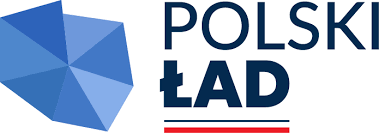 Do wszystkich Wykonawców zainteresowanych udziałem w postepowaniuOgłoszenie w BZP: nr 2023/BZP 00132882/01 z dnia 13.03.2023r.Działając na podstawie art. 284 ust. 2 ustawy z dnia 11 września 2019r. Prawo zamówień publicznych (t.j. Dz.U. z 2022r. poz. 1710 ze zm.) zamawiający udziela wyjaśnień, w związku z zapytaniem Wykonawców w postępowaniu o udzielenie zamówienia publicznego na zadanie pn.: „Budowa trasy rowerowej w Trzciance, Śliwnie oraz Głuponiach” Pytanie nr 1:Dotyczy wyjaśnień treści SWZ z dnia 03.07.2023 – odpowiedzi na pytania 57-60.Proszę o zamieszczenie zaktualizowanych przedmiarów branży mostowej zawierających pozycje kosztorysowe dotyczące wykonania przejścia przez ścianki zapleczne rur osłonowych oraz podwieszenia rur osłonowych dla obiektów nr 1-3, a także montażu rury osłonowej na kładce nr 4.Odpowiedź:Uzupełniono przedmiary. Pytanie nr 2:Dotyczy wyjaśnień treści SWZ z dnia 03.07.2023 – odpowiedzi na pytania 61 b).Zgodnie z wyjaśnieniem do w/w pytania, w zakresie remontu przepustu jest m.in.- usunięcie porastającej go oraz teren przyległy roślinności- oczyszczenie wnętrza przepustu- oczyszczenie i uzupełnienie ubytków (szpachlowanie) wnętrza przepustu- rozbiórka i odtworzenie ścianki czołowej- ustawienie balustrady na ściance czołowej.Proszę o uzupełnienie przedmiaru o pozycje umożliwiające uwzględnienie wszystkich kosztów związanych z wykonaniem całego zakresu remontu przepustu. Poniżej propozycja pozycji kosztorysowych:Odpowiedź:Zamawiający przedstawia poniżej uszczegółowienie zakresu remontu przepustu: Rozbiórkę ist. ścianki czołowej w ilości 5,8m3. Oczyszczenie i wyszpachlowanie ubytków wnętrza przepustu zgodnie z dok. fotograficzną (pyt.14). Odtworzenie ścianki przepustu: wymiar czołowa przepustu: 5,8m (dł.) x 2,5m (wys.) x 0,4 (szer.) z betonu klasy C30/37 w deskowaniu, stal zbrojeniowa: 172kg/m3. Balustradę wykonać stalową szczeblinkową z płaskowników stalowych. Długość balustrady 6m, wys. 1,2m, ciężar balustrady: 55kg/mb. Poszczególne segmenty balustrady łączyć ze sobą na budowie za pomocą łączników skręcanych bez spawania.Wszystkie łączniki oraz kotwy balustrady mocujące w ściance czołowej wykonać ze stali nierdzewnej. Pod stopami słupków balustrad wykonać podlewki. Zastosować systemowe kotwy wklejane w wywierconych wcześniej otworach w ściance czołowej (długość otworów min. 15 cm). Balustradę zabezpieczyć powłokami malarskimi lub cynkowo-malarskimi o minimum okresie trwałości długim (H - od 15 do 25 lat) przy klasie korozyjności środowiska średniej (C3).Pytanie nr 3:Nawiązując do powyższego pytania, proszę o uzupełnienie dokumentacji o rysunek projektowanej balustrady na ściance czołowej wraz z podaniem wszystkich informacji niezbędnych do rzetelnej wyceny, tj. m.in.: sposobu montażu, wagi oraz rodzaju zabezpieczenia antykorozyjnego.  Odpowiedź:Odpowiedzi na pytanie udzielono powyżej tj. w pkt. 2. Pytanie nr 4:Dotyczy wyjaśnień treści SWZ z dnia 03.07.2023 – odpowiedzi na pytania 71.Prosimy o uzupełnienie przedmiaru robót o pozycje kosztorysowe w których należy uwzględnić wycenę tablic informacyjnych w 4 lokalizacjach wraz z podaniem ilości przedmiarowej oraz wymaganych wymiarów.Odpowiedź: Zamawiający wyjaśnia, że w zakresie zamówienia jest wykonanie 2 tablic na punktach widokowych nad rzeką Mogielnica. Tablice informacyjne będą dot. historii Opalenickiej Kolei Wąskotorowej (treść uzgodniona z Inwestorem na budowie). Należy przyjąć w ofercie wymiar pojedynczej stalowej tablicy z kształtowników hutniczych z wypełnieniem z blachy ocynkowanej 1,5x1,5m, na 2 słupkach stalowych. Całość konstrukcji zabezpieczona powłokami  cynkowo-malarskim o okresie trwałości               min. 15lat.  Pytanie nr 5:Dotyczy wyjaśnień treści SWZ z dnia 03.07.2023 W zw. z odpowiedzią na pyt. 48 Wykonawca wskazuje, iż wie, że par. 25 ust. 1 pkt. 1 tiret trzecie dotyczy zmiany umowy i ponownie prosi o udzielenie informacji, czy ewentualne kolizje                                       z infrastrukturą niezinwentaryzowaną będą uprawniały Wykonawcę do ZMIANY UMOWY również             w zakresie wynagrodzenia.Odpowiedź:Zamawiający potwierdza. Koszty usunięcia i sposób zabezpieczenia ewentualnych kolizji niezinwentaryzowanej na mapie będzie wymagało każdorazowo zgody Inżyniera i Zamawiającego.  LpNr SpecyfikacjiKod CPVWyszczególnienie elementów rozliczeniowychJednostkaJednostkaCena jedn.Wartość pozycjiLpNr SpecyfikacjiKod CPVWyszczególnienie elementów rozliczeniowychNazwaIlośćCena jedn.Wartość pozycji1Karczowanie krzewów wraz z utylizacją gałęzi i korzenim2302Odmulenie przepustu fi 120 cmm203Oczyszczenie wnętrza przepustu z mchów i porostówm2764Wypełnienie ubytków betonu zaprawą PCCdm3405Odkopanie ścianki czołowej i utylizacja urobkum3756Wyburzenie żelbetowej ścianki czołowej 6x3x0,5=9,0m3 z pozostawieniem fundamentum397Wiercenie w betonie otworów fi 14 l=20 cm i wklejenie zbrojenia fi 12szt808Zbrojenie ściany czołowejkg9989Beton ściany czołowej c30/37, w deskowaniu, 5,8x2,5x0,4 = 5,8 m3m35,810Izolacja bitumiczna na zimno części odziemnych przepustum21511Zasypanie przepustu gruntem z odkładum37512Zabezpieczenie antykorozyjne betonu ściany czołowejm2813Dostawa i montaż balustrady wys. 1,2m na ściance czołowejm6